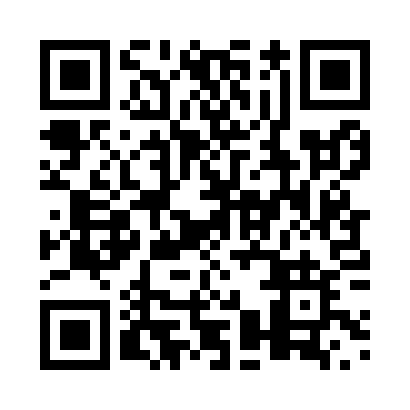 Prayer times for Sommet-Bleu, Quebec, CanadaMon 1 Jul 2024 - Wed 31 Jul 2024High Latitude Method: Angle Based RulePrayer Calculation Method: Islamic Society of North AmericaAsar Calculation Method: HanafiPrayer times provided by https://www.salahtimes.comDateDayFajrSunriseDhuhrAsrMaghribIsha1Mon3:105:101:016:248:5110:512Tue3:115:111:016:248:5010:503Wed3:125:121:016:248:5010:494Thu3:135:121:016:248:5010:495Fri3:145:131:016:248:4910:486Sat3:165:141:016:248:4910:477Sun3:175:141:026:248:4910:468Mon3:185:151:026:248:4810:459Tue3:195:161:026:238:4710:4410Wed3:215:171:026:238:4710:4311Thu3:225:181:026:238:4610:4112Fri3:245:191:026:238:4610:4013Sat3:255:191:026:228:4510:3914Sun3:275:201:036:228:4410:3815Mon3:285:211:036:228:4310:3616Tue3:305:221:036:218:4310:3517Wed3:315:231:036:218:4210:3318Thu3:335:241:036:208:4110:3219Fri3:355:251:036:208:4010:3020Sat3:365:261:036:198:3910:2921Sun3:385:271:036:198:3810:2722Mon3:405:291:036:188:3710:2523Tue3:415:301:036:188:3610:2424Wed3:435:311:036:178:3510:2225Thu3:455:321:036:168:3410:2026Fri3:475:331:036:168:3310:1827Sat3:495:341:036:158:3210:1728Sun3:505:351:036:148:3010:1529Mon3:525:361:036:148:2910:1330Tue3:545:381:036:138:2810:1131Wed3:565:391:036:128:2710:09